4. sz. mellékletIktatószám: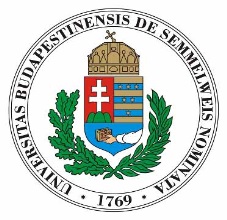 SEMMELWEIS SZALONRENDEZVÉNYBEJELENTŐ LAP(kitöltés után az eredeti példány továbbítandó a JIF, a Rektor, a Kancellár, majd a KRI részére)* A technika és a catering tájékoztató jellegű leírása a bejelentő lapon nem jelenti annak automatikus megrendelését is! A megrendelésre vonatkozó bővebb információk az alábbi weboldalon érhetőek el: GYIK A SEMMELWEIS SZALONBAN TARTOTT ESEMÉNYEK RENDEZVÉNYSZERVEZÉSÉRŐLBudapest, …..…… év ……………………… hó …….. napKöszönettel, ………..………………………………………………..(kérelmező neve)…………………………………………………………..     (szervezeti egység vezetője)_________________________________________________________________SEMMELWEIS SZALONRENDEZVÉNY ENGEDÉLYEZŐ LAPA fent részletezett rendezvény megtartását a Semmelweis Szalonban jóváhagyom.Budapest, ……..… év ……………………… hó …….. napSEMMELWEIS EGYETEM(egység megnevezése)Rendezvény hivatalos neve:Rendezvény tervezett időpontja, időtartama (-tól, -ig):Építés:Rendezvény tervezett időpontja, időtartama (-tól, -ig):Rendezvény:Rendezvény tervezett időpontja, időtartama (-tól, -ig):Bontás:Rendezvény rövid bemutatása: Szervező egység neve:Kapcsolattartó neve:E-mail címe:Telefonszáma:Egyetemen kívüli társszervező, ha van ilyen:Igényelt helyszín(ek) megnevezése: Szalon nagyterme / Szalon kisterme  (megfelelő aláhúzandó)Egyéb: ......................Technikai igény (vetítés, hangosítás, zongora, egyéb) leírása:*Tervezett catering leírása:*Meghívottak létszáma: Meghívottak köre:Esemény sajtónyilvános: igen / nem (megfelelő aláhúzandó)Párt képviselője, közhivatalt betöltő személy részt vesz-e az eseményen: Amennyiben igen, hány fő és milyen tisztséget tölt(enek) be az illető(k)?igen / nem (megfelelő aláhúzandó)Promóciós célja van-e a rendezvénynek?igen / nem (megfelelő aláhúzandó)Amennyiben igen, termék pontos megnevezése, promóció rövid leírása:A rendezvény teljes költsége (bruttó):............................. FtKöltségeket finanszírozó egység neve:………………………………………..Rektor………………………………………..Kancellár